Do now:What is free verse? What theme do we associate with a sonnet most of all?What is the difference between metaphor and simile?Key vocabulary – stanza, caesura, enjambment, perspective, free verse, rhyme scheme, repetitionRead the following poem and then answer these questions (in complete sentences):   1. 	What is the main idea in this poem?   2.	Why might the speaker use plain and simple language in this poem?   3.	Why is the word ‘smile’ repeated?   4.	What technique is in lines 2, 5 and 7?   5.	Why might the speaker address their ex-partner directly instead of telling us the reader about 	her feelings?FlowersSome men never think of it.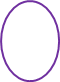 You did. You’d come alongAnd say you nearly bought me flowersBut something had gone wrongThe shop was closed. Or you had doubtsThe sort that minds like ours Dream up incessantly. You thoughtI might not want your flowers.It made me smile and hug you then. Now I can only smile.But, look, the flowers you nearly broughtHave lasted all this while.	   		Wendy Copeincessantly – constantly, without being interrupted